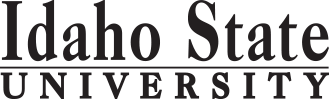   Form Revised Date 1.24.2018                                                                                                                                                                                          Course Subject and TitleCr. Min. Grade*GE, UU or UM**Sem.OfferedPrerequisiteCo RequisiteSemester OneSemester OneSemester OneSemester OneSemester OneSemester OneSemester OneBT 0111: Applied Business Principles3C-F,SBT 0116: Professional Leadership Development1SF,SBT 0117: Successful Workplace Communications3C-F,SBT 0130: Building Your Brand for Small Business3C-F,SBT 0135: Employees and HR Principles3C-F,SBT 0111, BT 0117BT 0171: Computerized Accounting3C-F,SBT 0120, BT 0144, BT 0170BT 0220: Introduction to Entrepreneurship3C-F                                                                                            Total19Semester TwoSemester TwoSemester TwoSemester TwoSemester TwoSemester TwoSemester TwoBT 0175: Harnessing Digital Data3C-DBT 0170 or instructor permissionGE Objective 1: ENGL 1101 English Composition3GEGE Objective 2: COMM 1101 Principles of Speech3GEGE Objective 3: TGE 1140 Survey of Applied Mathematics3GEGE Objective 4: TGE 1257 Applied Ethics in Technology3GEGE Objective 6: TGE 1150 Applied Social Sciences in the Workplace3GE                                                                                            Total18*GE=General Education Objective, UU=Upper Division University, UM= Upper Division Major**See Course Schedule section of Course Policies page in the e-catalog  http://coursecat.isu.edu/undergraduate/academicinformation/coursepolicies/*GE=General Education Objective, UU=Upper Division University, UM= Upper Division Major**See Course Schedule section of Course Policies page in the e-catalog  http://coursecat.isu.edu/undergraduate/academicinformation/coursepolicies/*GE=General Education Objective, UU=Upper Division University, UM= Upper Division Major**See Course Schedule section of Course Policies page in the e-catalog  http://coursecat.isu.edu/undergraduate/academicinformation/coursepolicies/*GE=General Education Objective, UU=Upper Division University, UM= Upper Division Major**See Course Schedule section of Course Policies page in the e-catalog  http://coursecat.isu.edu/undergraduate/academicinformation/coursepolicies/*GE=General Education Objective, UU=Upper Division University, UM= Upper Division Major**See Course Schedule section of Course Policies page in the e-catalog  http://coursecat.isu.edu/undergraduate/academicinformation/coursepolicies/*GE=General Education Objective, UU=Upper Division University, UM= Upper Division Major**See Course Schedule section of Course Policies page in the e-catalog  http://coursecat.isu.edu/undergraduate/academicinformation/coursepolicies/*GE=General Education Objective, UU=Upper Division University, UM= Upper Division Major**See Course Schedule section of Course Policies page in the e-catalog  http://coursecat.isu.edu/undergraduate/academicinformation/coursepolicies/2019-2020 Major RequirementsCRGENERAL EDUCATION OBJECTIVES*Satisfy Requirements in 1, 2, 3, 6 onlyGENERAL EDUCATION OBJECTIVES*Satisfy Requirements in 1, 2, 3, 6 onlyGENERAL EDUCATION OBJECTIVES*Satisfy Requirements in 1, 2, 3, 6 onlyGENERAL EDUCATION OBJECTIVES*Satisfy Requirements in 1, 2, 3, 6 onlyGENERAL EDUCATION OBJECTIVES*Satisfy Requirements in 1, 2, 3, 6 onlyGENERAL EDUCATION OBJECTIVES*Satisfy Requirements in 1, 2, 3, 6 only15 cr.min.Small Bus Tech, AAS - MAJOR REQUIREMENTS                         Total221. Written English  (3 cr. min)                                ENGL 1101 1. Written English  (3 cr. min)                                ENGL 1101 1. Written English  (3 cr. min)                                ENGL 1101 1. Written English  (3 cr. min)                                ENGL 1101 1. Written English  (3 cr. min)                                ENGL 1101 1. Written English  (3 cr. min)                                ENGL 1101 3BT 0111: Applied Business Principles3BT 0116: Professional Leadership Development12. Spoken English   (3 cr. min)                               COMM 11012. Spoken English   (3 cr. min)                               COMM 11012. Spoken English   (3 cr. min)                               COMM 11012. Spoken English   (3 cr. min)                               COMM 11012. Spoken English   (3 cr. min)                               COMM 11012. Spoken English   (3 cr. min)                               COMM 11013BT 0117: Successful Workplace Communications33. Mathematics       (3 cr. min)                               TGE 1140 3. Mathematics       (3 cr. min)                               TGE 1140 3. Mathematics       (3 cr. min)                               TGE 1140 3. Mathematics       (3 cr. min)                               TGE 1140 3. Mathematics       (3 cr. min)                               TGE 1140 3. Mathematics       (3 cr. min)                               TGE 1140 3BT 0130: Building Your Brand for Small Business34. Humanities, Fine Arts, Foreign Lang. (1 course; 3 cr. min)                                   4. Humanities, Fine Arts, Foreign Lang. (1 course; 3 cr. min)                                   4. Humanities, Fine Arts, Foreign Lang. (1 course; 3 cr. min)                                   4. Humanities, Fine Arts, Foreign Lang. (1 course; 3 cr. min)                                   4. Humanities, Fine Arts, Foreign Lang. (1 course; 3 cr. min)                                   4. Humanities, Fine Arts, Foreign Lang. (1 course; 3 cr. min)                                   4. Humanities, Fine Arts, Foreign Lang. (1 course; 3 cr. min)                                   BT 0135: Employees and HR Principles3    TGE 1257 Applied Ethics in Technology     TGE 1257 Applied Ethics in Technology     TGE 1257 Applied Ethics in Technology     TGE 1257 Applied Ethics in Technology     TGE 1257 Applied Ethics in Technology     TGE 1257 Applied Ethics in Technology 3BT 0171: Computerized Accounting3BT 0175: Harnessing Digital Data35. Natural Sciences                                                   5. Natural Sciences                                                   5. Natural Sciences                                                   5. Natural Sciences                                                   5. Natural Sciences                                                   5. Natural Sciences                                                   5. Natural Sciences                                                   BT 0220: Introduction to Entrepreneurship3Other RequirementsEarned Technical Certificate (30 cr. minimum)306. Behavioral and Social Science    (1 course; 3 cr. min)                                   6. Behavioral and Social Science    (1 course; 3 cr. min)                                   6. Behavioral and Social Science    (1 course; 3 cr. min)                                   6. Behavioral and Social Science    (1 course; 3 cr. min)                                   6. Behavioral and Social Science    (1 course; 3 cr. min)                                   6. Behavioral and Social Science    (1 course; 3 cr. min)                                   6. Behavioral and Social Science    (1 course; 3 cr. min)                                      TGE 1150 Applied Social Science in the Workplace   TGE 1150 Applied Social Science in the Workplace   TGE 1150 Applied Social Science in the Workplace   TGE 1150 Applied Social Science in the Workplace   TGE 1150 Applied Social Science in the Workplace   TGE 1150 Applied Social Science in the Workplace3One Course from EITHER Objective 7 OR  8                    One Course from EITHER Objective 7 OR  8                    One Course from EITHER Objective 7 OR  8                    One Course from EITHER Objective 7 OR  8                    One Course from EITHER Objective 7 OR  8                    One Course from EITHER Objective 7 OR  8                    One Course from EITHER Objective 7 OR  8                    7. Critical Thinking7. Critical Thinking7. Critical Thinking7. Critical Thinking7. Critical Thinking7. Critical Thinking8. Information Literacy   8. Information Literacy   8. Information Literacy   8. Information Literacy   8. Information Literacy   8. Information Literacy   9. Cultural Diversity                                                            9. Cultural Diversity                                                            9. Cultural Diversity                                                            9. Cultural Diversity                                                            9. Cultural Diversity                                                            9. Cultural Diversity                                                            9. Cultural Diversity                                                            General Education Elective to reach 15 cr. min.                        (if necessary)General Education Elective to reach 15 cr. min.                        (if necessary)General Education Elective to reach 15 cr. min.                        (if necessary)General Education Elective to reach 15 cr. min.                        (if necessary)General Education Elective to reach 15 cr. min.                        (if necessary)General Education Elective to reach 15 cr. min.                        (if necessary)General Education Elective to reach 15 cr. min.                        (if necessary)                                                                                                  Total GE                                                                                                  Total GE                                                                                                  Total GE                                                                                                  Total GE                                                                                                  Total GE                                                                                                  Total GE15Undergraduate Catalog and GE Objectives by Catalog Year Undergraduate Catalog and GE Objectives by Catalog Year Undergraduate Catalog and GE Objectives by Catalog Year Undergraduate Catalog and GE Objectives by Catalog Year Undergraduate Catalog and GE Objectives by Catalog Year Undergraduate Catalog and GE Objectives by Catalog Year Undergraduate Catalog and GE Objectives by Catalog Year Undergraduate Catalog and GE Objectives by Catalog Year Undergraduate Catalog and GE Objectives by Catalog Year Undergraduate Catalog and GE Objectives by Catalog Year Undergraduate Catalog and GE Objectives by Catalog Year Undergraduate Catalog and GE Objectives by Catalog Year Undergraduate Catalog and GE Objectives by Catalog Year Undergraduate Catalog and GE Objectives by Catalog Year MAP Credit SummaryMAP Credit SummaryMAP Credit SummaryMAP Credit SummaryMAP Credit SummaryCRCRMajor Major Major Major Major 2222General Education General Education General Education General Education General Education 1515Earned Technical Certificate (30 cr. min) Earned Technical Certificate (30 cr. min) Earned Technical Certificate (30 cr. min) Earned Technical Certificate (30 cr. min) Earned Technical Certificate (30 cr. min) 3030                                                                                     TOTAL                                                                                     TOTAL                                                                                     TOTAL                                                                                     TOTAL                                                                                     TOTAL6767Graduation Requirement Minimum Credit ChecklistGraduation Requirement Minimum Credit ChecklistGraduation Requirement Minimum Credit ChecklistConfirmedConfirmedConfirmedConfirmedMinimum 15 cr. General Education Objectives (Associate)Minimum 15 cr. General Education Objectives (Associate)Minimum 15 cr. General Education Objectives (Associate)Minimum 60 cr. Total (Associate)Minimum 60 cr. Total (Associate)Minimum 60 cr. Total (Associate)Advising NotesAdvising NotesMAP Completion Status (for internal use only)MAP Completion Status (for internal use only)MAP Completion Status (for internal use only)MAP Completion Status (for internal use only)MAP Completion Status (for internal use only)MAP Completion Status (for internal use only)MAP Completion Status (for internal use only)Typing speed of 25 nwpm recommended.Typing speed of 25 nwpm recommended.DateDateDateDateDateDateDepartment: CAA or COT:TIM 06/18/2019TIM 06/18/2019TIM 06/18/2019TIM 06/18/2019TIM 06/18/2019TIM 06/18/2019Registrar: 